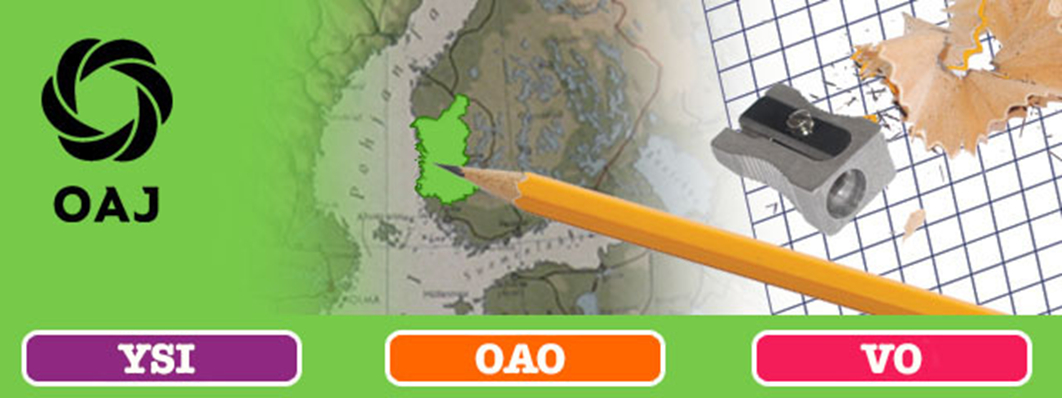 OAJ Satakunta / YSI-jaos ja VO-jaos / TJSTERVETULOA TEATTERIIN YHDESSÄ OAJ SATAKUNNAN VARHAISKASVATUKSEN OPETTAJIEN JA YLEISSIVISTÄVIEN OPETTAJIEN KANSSAAika: 		Perjantaina 31.3.2023 klo 19.00  Paikka: 		Porin teatteri (Hallituskatu 14, Pori)Kohderyhmä:	Teatteri-illan kohderyhmänä ovat kuntien kasvatus- ja opetuslautakuntien jäsenet, koulutusjohtajat ja OAJ:n paikallisyhdistysten varhaiskasvatuksenopettaja- ja ysiläiset aktiivit. Jokaisen paikallisyhdistyksen tehtävä on kutsua oman kuntansa päättäjät ja koulutusjohtaja mukaan teatteriin.Liput:	Jokainen paikallisyhdistys saa teatteri-iltaan aluksi kaksi lippua. Lisäksi jokaisesta mukaan houkuttelemastaan päättäjästä opy saa kaksi lippua, toisen päättäjälle ja toisen oman yhdistyksensä aktiivijäsenelle.Ohjelma:	19.00	Ulkomaalainen		väliajalla kahvitarjoiluIlmoittautuminen:	Sitovat ilmoittautumiset yhdistyksittäin viimeistään 28.2.2023 osoitteeseen virpi.ojala@oajsatakunta.fi. Ilmoittautumisen yhteydessä tulee ilmoittaa montako päättäjää, virkamiestä ja paikallisyhdistyksen aktiivijäsentä osallistuu tapahtumaan.	Meille on varattu näytöksestä 100 paikkaa, ja paikat jaetaan ilmoittautumisjärjestyksessä.		TERVETULOA!		OAJ Satakunta / YSI-jaos ja VO-jaos	